Logo o nomeFresa convenzionaleLogo o nomeLe regole di sicurezza e di comportamento più importanti per la nostra azienda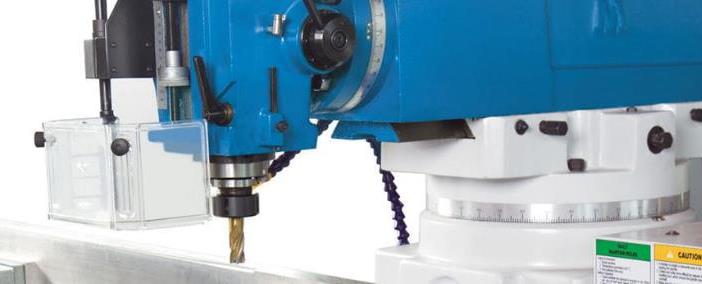 Pericoli principali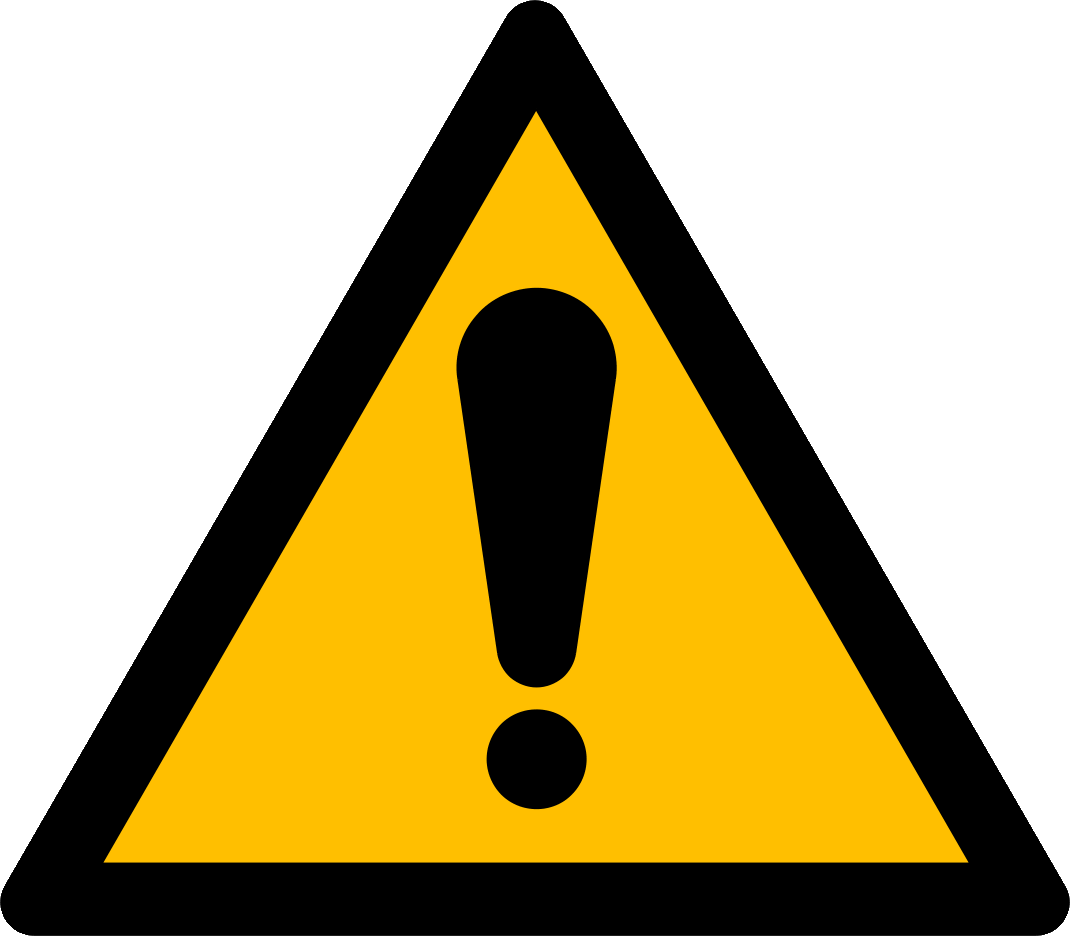 Pericolo che guanti, indumenti larghi, capelli lunghi o gioielli restino impigliati in una fresa rotante o in un mandrinoPericolo causato dalla proiezione di trucioli, di frammenti dovuti alla rottura di una fresa, dalla caduta o dalla rotazione del pezzo in lavorazioneFerite da taglio causate da trucioli o pezzi in lavorazione affilatiRegole di sicurezza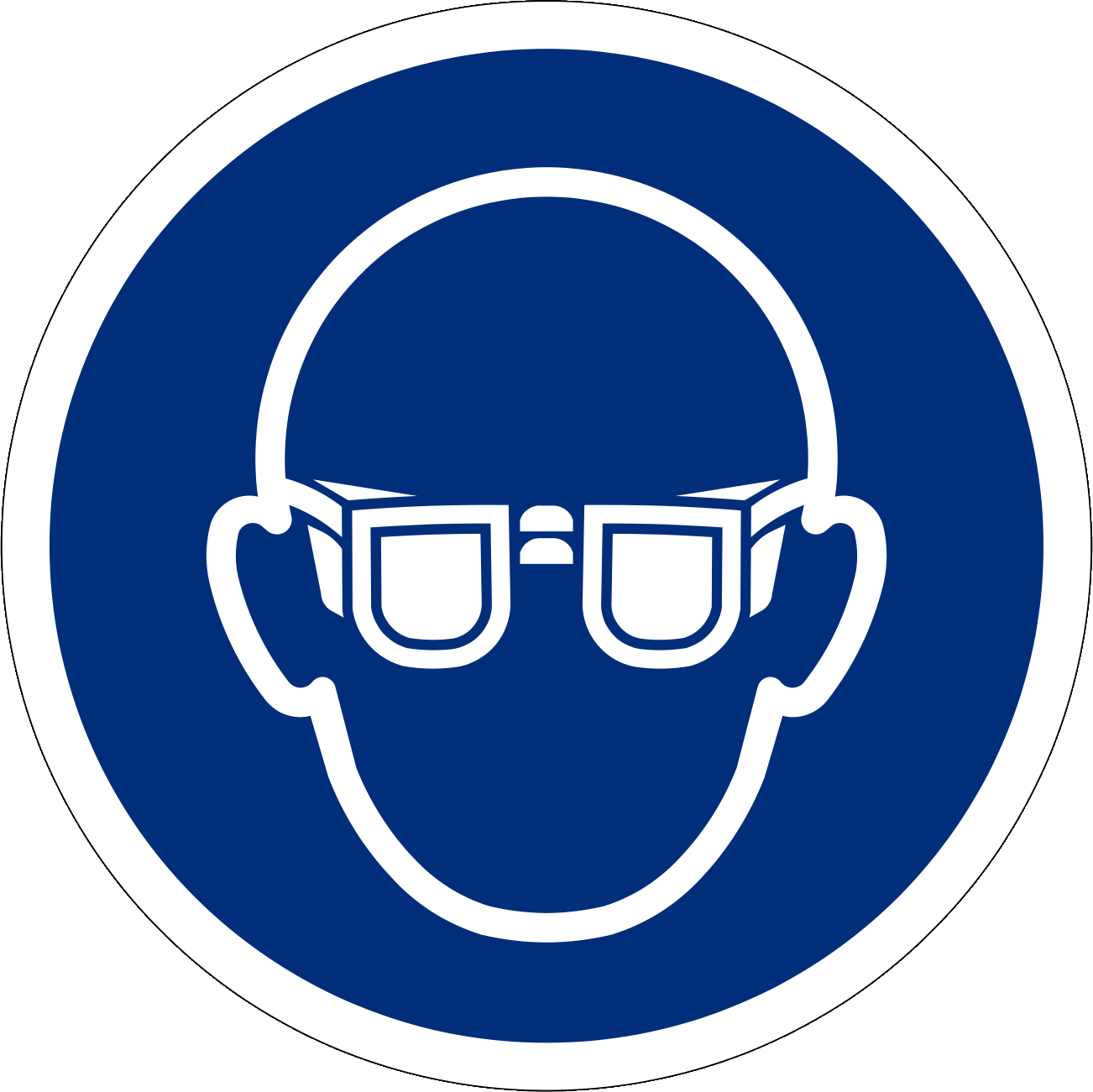 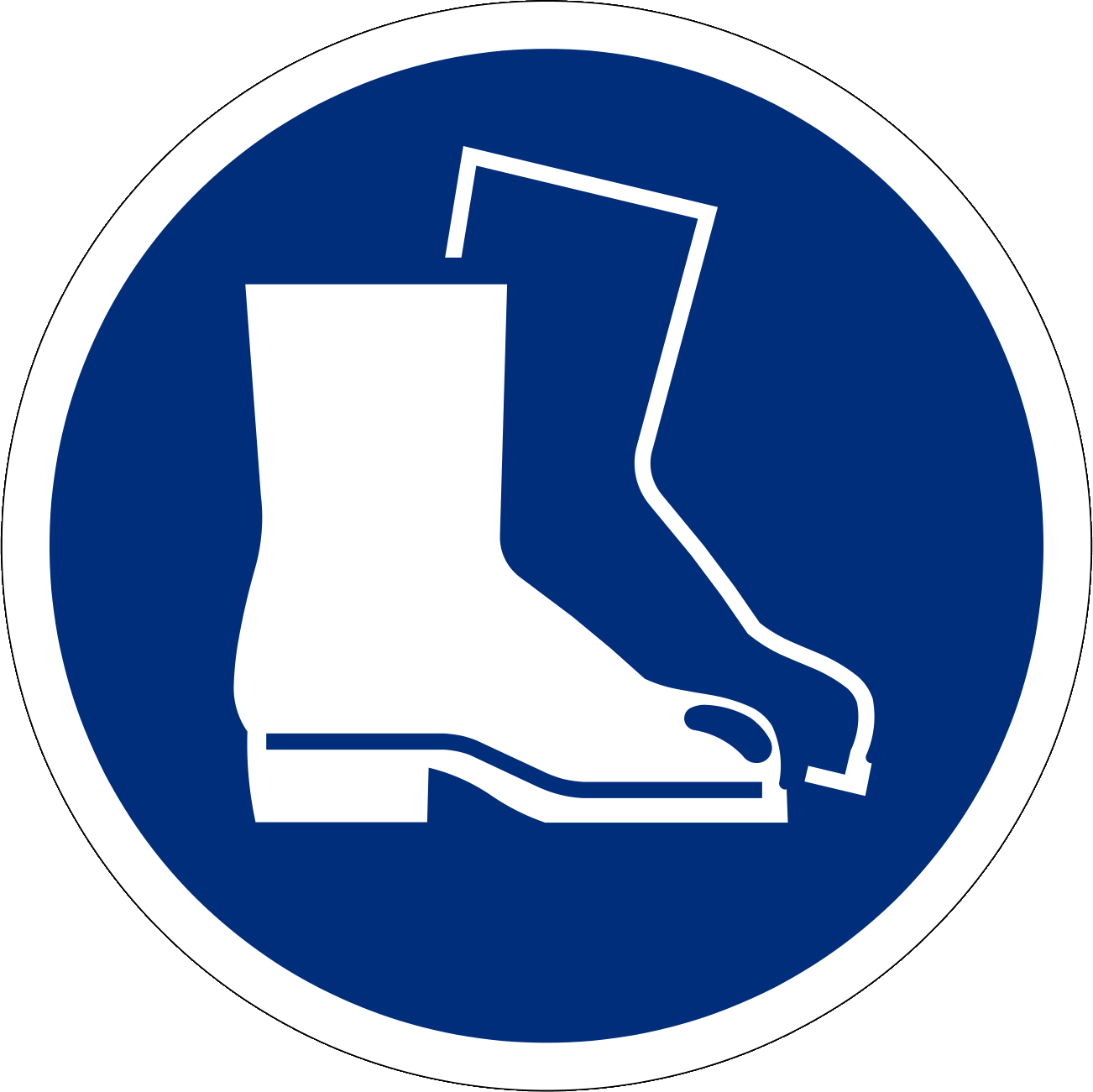 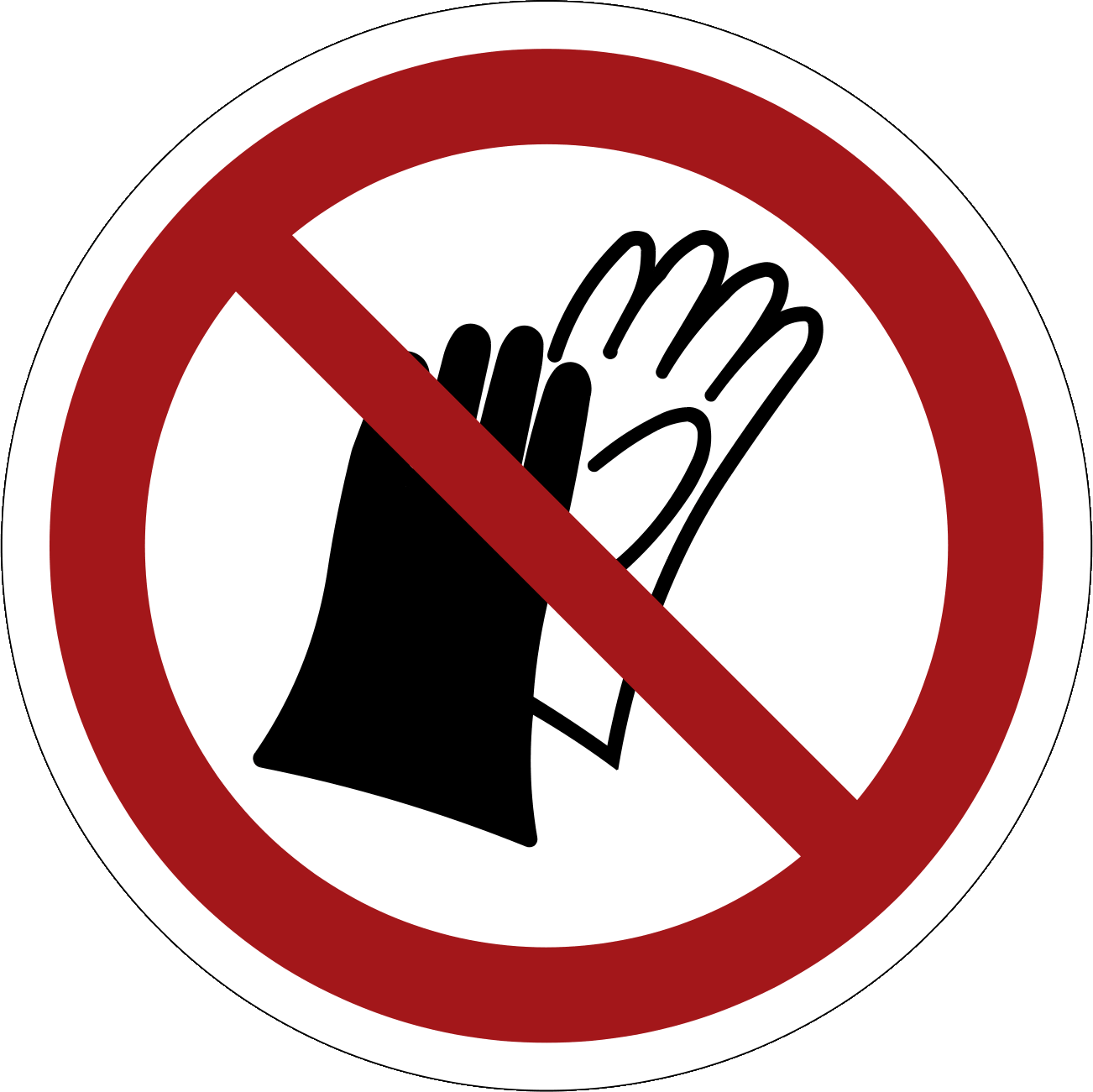 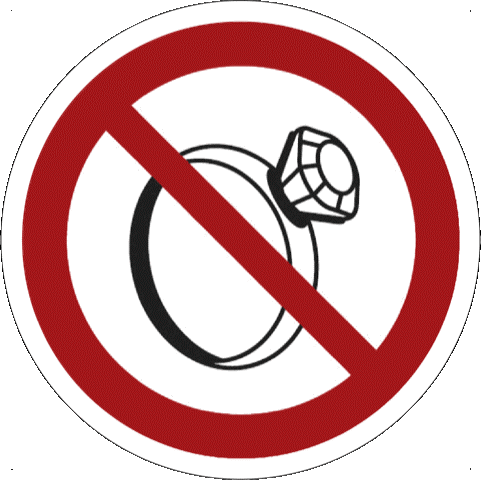 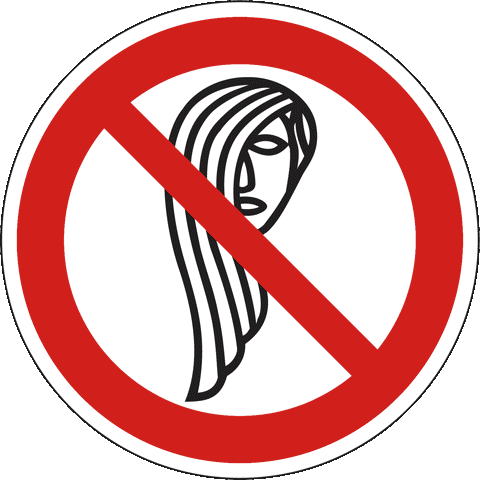 Utilizzare frese sicure, seguendo le istruzioni contenute nel manuale d'uso.Solo il personale appositamente istruito può utilizzare le frese convenzionali. I giovani di età inferiore ai 18 anni (eccezione: formazione professionale) non sono autorizzati a utilizzarle.Indossare occhiali di protezione.Indossare calzature di protezione.Divieto di indossare guanti.Non indossare anelli, orologi, braccialetti.Indossare indumenti aderenti (soprattutto sulle braccia).Raccogliere i capelli lunghi ad es. in una retina per capelli.Fissare i pezzi in lavorazione con dispositivi di bloccaggio.Non avvicinare mai le mani al mandrino in movimento.Mai bloccare o rimuovere un pezzo con la macchina in funzione.Non effettuare mai misurazioni, pulizie o riparazioni con la macchina in funzione.InformazioniManuale d'usoData di creazioneVersione 1.0 / 26 agosto 2019